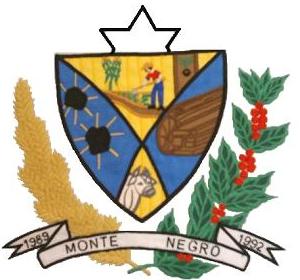                                                    ESTADO DE RONDÔNIACÂMARA MUNICIPAL DE MONTE NEGRO-ROPODER LEGISLATIVOATA DA DÉCIMA NONA SESSÃO ORDINÁRIA, DO SEGUNDO PERÍODO LEGISLATIVO DO PRIMEIRO ANO LEGISLATIVO DA SÉTIMA LEGISLATURA DA CÂMARA MUNICIPAL DE MONTE NEGRO – RO, EM 08-12-2017 ÀS 10h00min HORAS.Aos oito dias  do mês de dezembro do ano de dois mil e dezessete as 10h00min horas, na Sala de Sessões, no Prédio da Câmara Municipal de Monte Negro-RO, reuniram-se sobre a presidência do vereador JOSÉ EDSON GOMES PINTO – DEM, que contou com a presença dos seguintes vereadores:  MARINEIDE RODRIGUES – PMDB , PEDRO ALVES DA SILVA – PSDC, RAILDO JOSÉ BONFIM – PMDB,  BENEDITO MONTEIRO – PMDB, HÉLIO FERREIRA DOS SANTOS  – PP, MARCOS ANTÔNIO DOS SANTOS – SD, ELIAS LOPES DA CUNHA – PMN Ausentes 1(um) JOEL RODRIGUES MATEUS – PSC. Havendo quórum regimental e invocando a proteção Divina o Presidente declarou aberta a Décima nona Sessão ordinária do segundo período legislativo, Foi lida e aprovada em votação simbólica pela maioria simples dos votos a ATA  da sessão anterior, 7(sete) votos favoráveis, 1(uma) ausência e nenhum contrário. Foi lido no PEQUENO EXPEDIENTE, I – OFICIO Nº75/DECON/2017 Poliana da Silva Vieira (Contadora), II– OFICIO Nº 364/ GAB/2017 Marilene Cristian da Luz (Chefe de Gabinete), III– OFICIO Nº 366/ GAB/2017 Micele Albano de Moraes (Vice-Prefeita), IV– OFICIO Nº 370/ GAB/2017 Evandro Marques (Prefeito Municipal), V– INDICAÇÃO Nº 019/2017, Raildo (vereador). Projetos a serem apresentados I- PROCESSO LEGISLATIVO 066/2017 REFERENTE AO PROJETO DE LEI DE Nº54/2017 Autoria Do Executivo Municipal Dispõe: sobre reformulação administrativa mediante transposição  remanejamento e transferência ao orçamento vigente e dá outras providencias, Projeto Em Caráter De Urgência, valor de 905,216.42 (novecentos e cinco mil duzentos e dezesseis reais e quarenta e dois centavos), para as Secretarias (SEMUSA/SEGAFIN/SEPAGRI). Não havendo mais nada para leitura de material de expediente. Passou-se para o PEQUENO EXPEDIENTE, Não houve oradores inscritos, em seguida passou-se para GRANDE EXPEDIENTE, com o tempo de 60 minutos distribuídos entre as bancadas com direito a parte aos demais vereadores. Fizeram o uso da tribuna os vereadores, RAILDO JOSÉ BONFIM – PMDB, MARCOS ANTÔNIO DOS SANTOS – SD, vereador HÉLIO FERREIRA DOS SANTOS  – PP fez a dispensa da sua inscrição em seguida fez o uso da tribuna o vereador JOSÉ EDSON GOMES PINTO – DEM. Não havendo mais inscritos. PASSOU-SE PARA ORDEM DO DIA da presente sessão, o presidente pediu para que fosse incluso na ordem do dia o PROJETO 54/2017 de autoria do executivo municipal, e o vereador Pedrão pediu também a inclusão do PROJETO 002/2017 de autoria do vereador Pedrão ambos em regime de urgência e para uma única discussão e votação foi votado e aprovado em votação simbólica com 7(sete) votos favoráveis, 1(uma) ausência e nenhum contrário, a inclusão e o Regime a ser votado, foi suspensa a sessão por 15 minutos para dar o parecer das comissões após os 15 minutos, foi dado parecer positivo e passou para leitura de Itens da ordem do dia  : I- PROCESSO LEGISLATIVO 066/2017 REFERENTE AO PROJETO DE LEI DE Nº54/2017 Autoria Do Executivo Municipal Dispõe: sobre reformulação administrativa mediante transposição  remanejamento e transferência ao orçamento vigente e dá outras providencias, Projeto Em Caráter De Urgência, valor de 905,216.42 (novecentos e cinco mil duzentos e dezesseis reais e quarenta e dois centavos), para as Secretarias SEMUSA/SEGAFIN/SEPAGRI , foi votado em  tramite de votação única discussão e votação nominal base legal maioria absoluta projeto aprovado por 7(sete) votos favoráveis, 1(uma) ausência e nenhum contrário, II-PROCESSO LEGISLATIVO Nº 52/2017 REFERENTE AO PROJETO DE LEI Nº 42/2017 Autoria do Executivo Municipal, dispõe  sobre o Plano Plurianual para o quadriênio 2018-2021 e dá outras providencias, (PPA). Sendo tramite em segunda discussão e votação nominal base legal maioria absoluta projeto aprovado por 7(sete) votos favoráveis, 1(uma) ausência e nenhum contrário, III- PROCESSO LEGISLATIVO Nº 51/2017 REFERENTE AO PROJETO DE LEI Nº 41/2017 Autoria do Executivo Municipal, dispõe  sobre as leis e diretrizes para elaboração da Lei Orçamentária de 2018 e dá outras providencias, (LDO). Sendo tramite em segunda discussão e votação nominal base legal maioria absoluta projeto aprovado por 7(sete) votos favoráveis, 1(uma) ausência e nenhum contrário. IV- PROCESSO LEGISLATIVO 053/2017 REFERENTE AO PROJETO DE LEI DE Nº43/2017, Autoria do Executivo Municipal, dispõe Estima a receita fixa a despesa do orçamento Fiscal do Município de Monte Negro para o Exercício Financeiro de 2018.(LOA), Sendo tramite em primeira discussão e votação nominal base legal maioria absoluta projeto aprovado por 7(sete) votos favoráveis, 1(uma) ausência e nenhum contrário. V- PROCESSO LEGISLATIVO 064/2017 REFERENTE AO PROJETO DE LEI DE Nº002/2017, Autoria do vereador PEDRO ALVES DA SILVA – PSDC, Dispõe: veda a pratica do assedio moral em repartições públicas Municipais de Monte Negro-RO, e dá outras providências, foi votado em  tramite de votação única discussão e votação nominal base legal maioria absoluta, projeto reprovado por 3(três) votos favoráveis, 4(quatro) contrário e 1(uma) ausência, VII- PROCESSO LEGISLATIVO Nº 67/2017 REFERENTE AO PROJETO DE DECRETO LEGISLATIVO  LEI Nº 001/2017 Autoria da Mesa Diretora, dispõe: autoriza o prefeito Municipal a ausentar-se do Município de Monte Negro entre o Período de 08/12/2017 a 15/01/2018, foi votado em  tramite de votação única discussão e votação nominal base legal maioria absoluta projeto aprovado por 7(sete) votos favoráveis, 1(uma) ausência e nenhum contrário, Após a aprovação o Presidente declarou empossada a Vice- Prefeita, MICELE ALBANO DE MORAES, DURANTE O PEDIDO DE AFASTAMENTO DO PREFEITO EVANDRO MARQUES, após desejar uma boa gestão a Prefeita e não Havendo mais nada a ser deliberado na ordem do Dia. Sendo assim o presidente declarou encerrada a sessão, convocando os Nobres vereadores e o público presente para próxima Sessão Ordinária a ser realizada no dia 15 de dezembro de 2017, às 10h00min e solicitou a mim 1º secretário que lavrasse a presente Ata a qual após lida e se aprovada, seguirá assinada por mim e demais membros da Mesa Diretora.                                                                          Sala de sessões, 08 de Dezembro de 2017.____________________________                                        ___________________________    JOSÉ EDSON GOMES PINTO                                                    PEDRO ALVES DA SILVA                             Presidente/CMMN                                                                    1º. Secret./CMMN_____________________________	                                    ______________________           RAILDO JOSÉ BONFIM                                                       MARINEIDE RODRIGUES             Vice Pres./CMMN                                                                    2º.Secret./CMMN